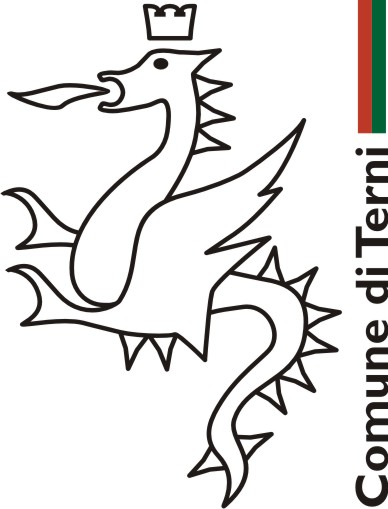 Allegato 4   PREVENTIVI DI SPESA per il BANDO PER LA CONCESSIONE I CONTRIBUTI INTERVENTO 30 – LINEA DI AZIONE 8 – TITOLO INTERVENTO 30 –  Contributi finalizzati a ripopolare il borgo attraverso interventi di imprenditoria femminile e giovanile, start upPNRR M1C3 INTERVENTO 2.1 ATTRATTIVITA’ DEI BORGHI STORICI. PROGETTO PILOTA PER LA RIGENERAZIONE CULTURALE, SOCIALE ED ECONOMICA DEI BORGHI A RISCHIO ABBANDONO E ABBANDONATI. CESI, PORTA DELL’UMBRIA E DELLE MERAVIGLIE. OPEN DOORS FOR OUTDOOR. . CUP F47B22000040004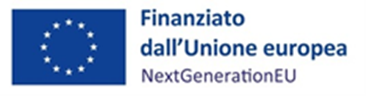 INDIVIDUAZIONE DEL PREVENTIVO DI SPESA RELATIVO A __________________________________________________________________________________________________________________________________________________________________________________________(*) da riportare sulla copia del preventivo di spesa da allegare alla presenteSulla base dei preventivi acquisiti la ditta selezionata quale fornitore è:Luogo e data	Il legale rappresentanteQualora non venisse indicato il fornitore che ha presentato il preventivo di spesa più economico è necessario allegare una breve relazione tecnico-economica, sottoscritta da un tecnico qualificato, che giustifichi le ragioniN° preventivo (*)DittaImponibile (A)         IVA (B)Totale (A+B)123